MIKE (10)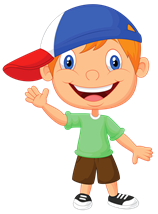   672-09-31MIKE (10)  672-09-31MIKE (10)  672-09-31MIKE (10)  672-09-31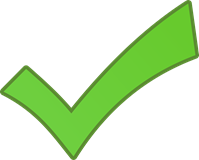 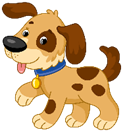 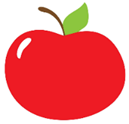 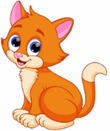 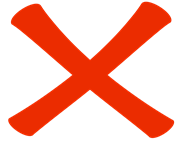 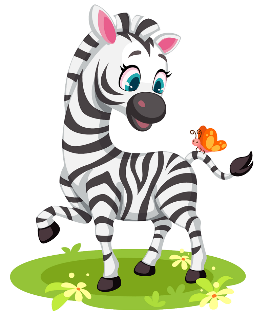 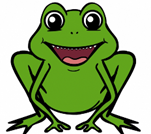 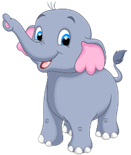 TOD (9)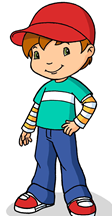   243-15-87TOD (9)  243-15-87TOD (9)  243-15-87TOD (9)  243-15-87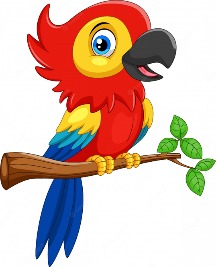 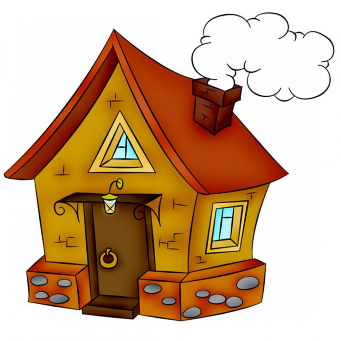 TOM (8)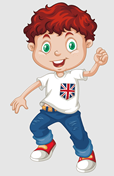  453-98-23TOM (8) 453-98-23TOM (8) 453-98-23TOM (8) 453-98-23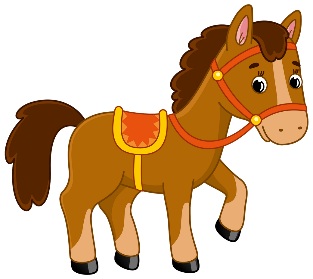 FRED (9)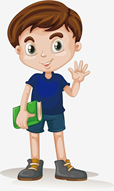  323-42-91FRED (9) 323-42-91FRED (9) 323-42-91FRED (9) 323-42-91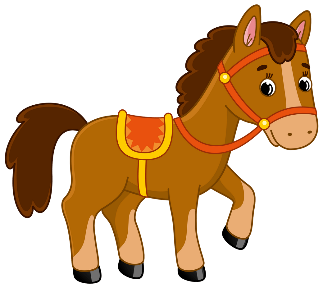 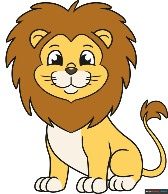 SAM (10)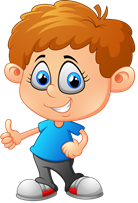 542-78-53SAM (10)542-78-53SAM (10)542-78-53SAM (10)542-78-53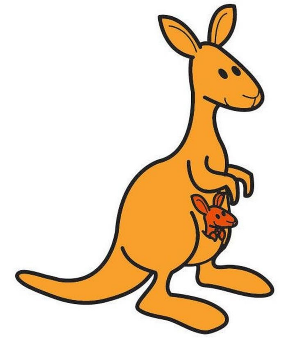 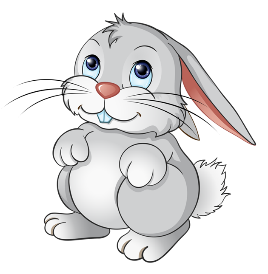 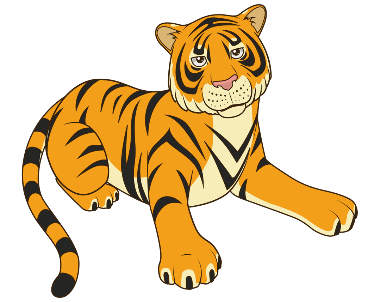 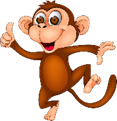 ROSE (10)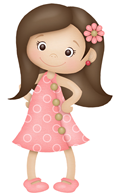 345-65-78ROSE (10)345-65-78ROSE (10)345-65-78ROSE (10)345-65-78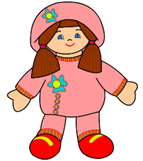 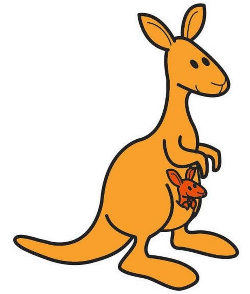 KATE (8)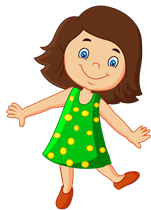 243-67-84KATE (8)243-67-84KATE (8)243-67-84KATE (8)243-67-84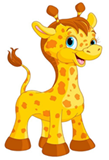 MOLLY (9)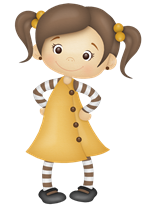 864-24-59MOLLY (9)864-24-59MOLLY (9)864-24-59MOLLY (9)864-24-59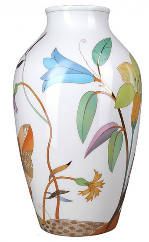 PAM (10)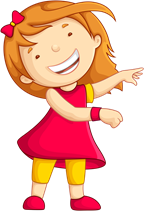 542-78-53PAM (10)542-78-53PAM (10)542-78-53PAM (10)542-78-53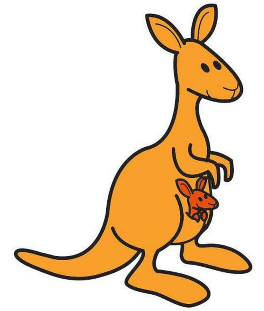 